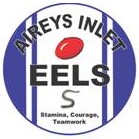 Eels Newsletter - Round 2 , 2019  This weekend saw us ride the roller coaster of these early grading games that challenge us in the first few weeks of the season. On many front these young champs were put to the test and lessons were learnt but what prevailed was the sense of fairness, fun and teamwork that are cornerstones of the Eels and what kids footy should be about. The U9’s meet our friends and neighbours in Anglesea and were no match for their slightly more experienced opponents. Our score was a tad light on but these Eels didn't take their feet off the gas and some superb defence throughout the game will serve the U9’s well as they travel through the season.The U11’s meet very different opponents in Torquay McMahon. After a slow start Leo’s troops we're able to peg the game back a bit in the second half but Torquay finished the game much stronger on the scoreboard. In spite of this, we took the victory though in our ability to continue to play the brand of footy Leo had instilled in these U11’s where fairness, hard work & teamwork outweigh any winning margin. And with their heads held high this team move onto this weeks challenge all the better for it. And with a double header home game this Saturday, we encourage everyone to come and cheer on the kids..it should be a ripper.ROUND 1 RESULTSUnder 9’s:       Aireys Eels  0.0.0 def by Anglesea 12.9.81Best Players-  Z.Holmer, D.Lane, L.Trigg, R.Forsyth, T.Webb-BarlowUnder 11’s:      Aireys Eels 1.1.7 def by Torquay McMahon 22.18.150Best Players -  R.Peillon, C.Lens, J.Morton-Cartwright, J.Trigg, S.Lane, O.MullensGoal Kickers -  S.Lane 1ROUND 2- SATURDAY, MAY 11thUnder 9’s - Aireys Eels v Bell Park Evans 9am                   Bellbrae Reserve. Please arrive by 8:30 amUnder 11’s - Aireys Eels v Torquay Coles 10:20am                     Bellbrae Reserve.  Please arrive by 9:45amTraining this Wednesday nightWe’ve got an exciting night planned for this Wednesday night with BOTH U9’s & U11’s having a combined training session at the Aireys Primary School oval. So be there by 4pm sharp and we’ll finish up at the usual time of roughly 5:30pm…should be lots of fun !!!Till next week…Go the Mighty Eels